Авторская артикуляционная гимнастика с использованием инновационных технологий (биоэнергопластика + мячик суджок + пальчиковый театр)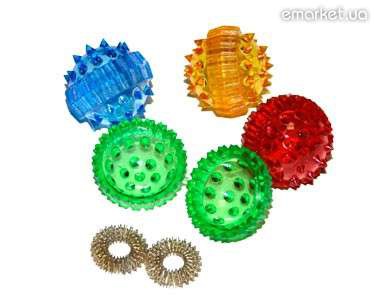 Жил на свете ёжик колкий     На плечах его иголки(Пальцы сложить в замок, язык – иголочкой)И случилась вдруг беда Наступили холода(Подуть на пальцы, холодной воздушной струёй)  Ёж иголки обморозилКолючки – сосульки с плеч своих сбросил.( пальцы расцепить, встряхнуть руками, язык покусать)Лысый стал колючий ёжКак наши щёчки гладкий(кисти рук зажаты в кулачки, поглаживают одна другую, затем гладим щёчки)Надо ёжику помочь Вернуть ему иголки.Испечём мы колобокКолобок- колючий бок и отправим ёжику в подарок.(Берём в руки колючие мячики, катаем в ладошках)Покатился колобок, ёжика искать. Катиться по лесу, по тропинкам, по полянкам.(Прокатываем  мячики по лбу, по щекам, подбородку)Вдруг из-за пригорка выглянула змейка – тонкая шейка(Губами показываем пригорок, высовываем язык)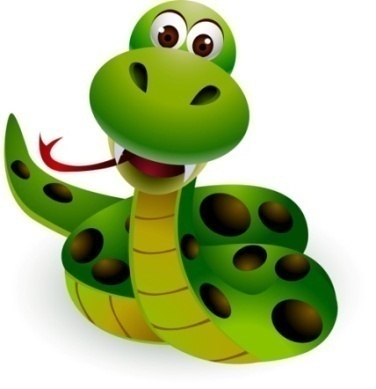 Испугался колобок и спрятался за правый пенёкЗмейка его нашла(мячик за правое ухо, язык на право) Спрятался колобок за левый пенёк.Змейка его и тут нашла(мячик за левое ухо, язык на лево)Ты кто и куда спешишь?Я колобок, колобокКолобок колючий бокСпешу я в лес под ёлки несу ежу иголки( Мячик лежит на ладошке то на одной то на другой. Ударять каждым пальцем по мячу в такт песенке)А ты кто?А я змейка - тонкая шейка. Живу тут на пригорке, греюсь на солнышке, сплю на травке.(Движения языка вверх – вниз)Подружились колобок со змейкой и подарил колобок  ей свою колючку.(открываем мячик достаём колечко) Я хочу с тобой поладить, я хочу тебя погладить.(Поглаживание языка губами, затем зубами.  Прокатывание  колечка  по каждому пальчику)И покатился колобок дальше, а змейка помахала ему в след.(Движения языком из одного угла рта в другой)Катиться колобок  между ёлок, между берёзок.(Перекатываем мячик между пальчиков) Вдруг из норки выпрыгнул хомяк – толстые щёчки.(Показать надутые щёки, изобразить руками шарики) 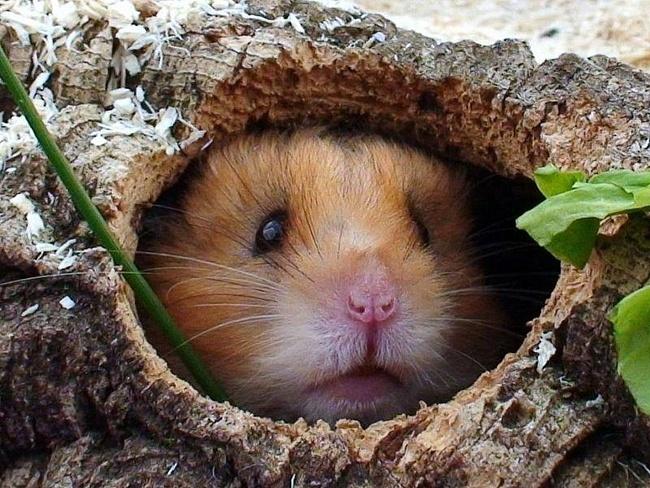 Ты кто и куда спешишь?Я колобок, колобокКолобок колючий бокСпешу я в лес под ёлки несу ежу иголки( Мячик лежит на ладошке то на одной то на другой. Ударять каждым пальцем по мячу в такт песенке)А ты кто?А я хомка – хомячок. А  это моя норка, здесь делаю уборку.И показал хомяк как он убирается в своём домике.(Помыть верхние и нижние зубки. Помыть щёчки, «потолок»,  «подмести пол», «вытряхнуть сор из ротика»)-Здорово- сказал  колобок. Давай с тобой дружить.- Давай. Поиграем?- Поиграем!- Прыгнул колобок в  лапки к хомячку и начали они играть:  Ловко колобком играю  И предлоги называем За рукой и под рукой,  Из – под кисти на покой.( движения языком: за зубами, под губой, из под губки на покой)Вокруг ротика  кружит,От нее теперь бежит.(мяч за спину, язык спрятан в рот)Между пальцев постучу  И в ладошку положу. ( движения языком: между зубок подержу и на губку положу)  Из руки его достану,  Справа, слева ставить стану.(языком следим за мячиком)Перед носом пронесу,Сзади спрячу, потрясу.(язык прыгает «цокает во рту»)Подержу вверху, внизу,(«грибок»- лежит за нижними зубками)Между пальцев прокачу(язык прокатить между зубов)Мяч снаружи, мяч внутри,По руке качу – смотри!( язык выпрыгнул из ротика, спрятался, облизать губки круговыми движениями)Мяч с одной рукой играетИ к другой перебегает.(язык моет щёчки)Колобочек мой хорош Весь в колючках ну и что жЯ хочу с тобой поладить Я хочу тебя погладить.Наигрался хомячок с колобком и лёг отдыхать.(Положить широкий язычок на нижнюю губку)- А ты не видел, где живёт ёжик.Спросил колобок.  - Конечно, это же мой сосед. Да вот же он.(Положить язык под нижнюю губку, показать сердитого ежа)Вот так и встретились наш колобок с ёжиком. Отдал колобок ёжику свои иголки. И ёжик стал опять колючим и радостным.(постучать мячиком по щёчкам, показать пальчиками колючки у ежа, губы в улыбке)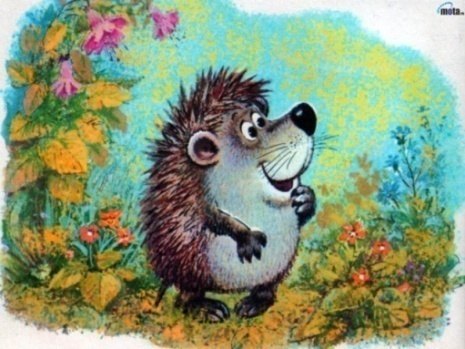 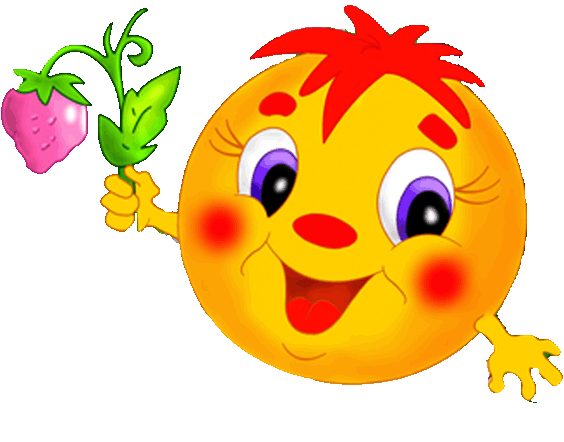 Учитель – логопед МДОУ №35 «Непоседы» г.Новосибирск  Евтушенко  А.Н.